2020 Shorewood Junior Golf Program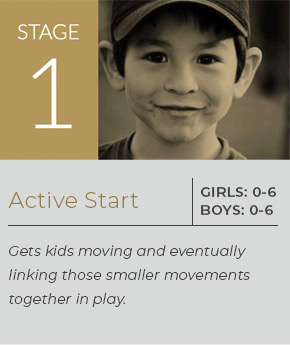 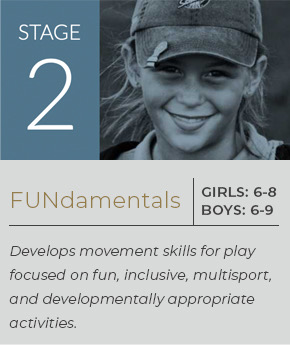 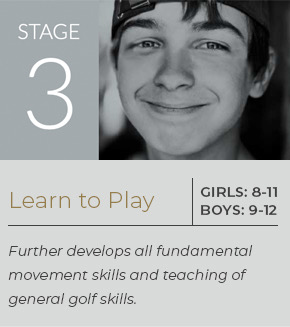 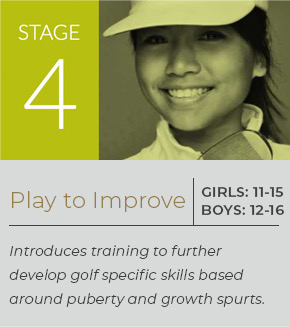 An American Development Model and PGA Coach ProgramWelcome to the 2020 Shorewood Country Club Junior Golf Program and Academy.  As you read through this information I wanted to highlight changes and improvements as we head into a new era in Junior Golf.  First, a word about Covid-19.  Everything and anything we do in this program, as well as every area of Shorewood Country Club, is about health and safety. The program will again offer 8 Lessons and 8 Play Days. We will practice physical distancing, have small group instruction, utilize tee times, have a student-teacher ratio of 10-1, more streamlined play days, more team oriented play days and, with your help, support and participation, we will have a widely renowned Junior Golf Program.  Some of the changes in the program are as follows:PGA of America American Development Model and PGA Coach ProgramLower Entry Fees:  Each classification of Junior Participant—(Member, Social Member, and Public) will realize an average reduction of fees of $36.50 per participant.Scheduled Tee Times Each Play Day with emphasis on team participation each play day.  All players must register before Noon the day before play day so as to create tee times.  Players will play own golf ball but there will be a team event as well.Play will be from either yardage discs or tees, dependent on level.Play of the golf course will be in sequential order so as to accommodate as many players as possible.Parents may walk with their children on play days.Goal of play days is to increase skill, comradery, fun and enjoyment of playing.Student Teacher Ratio of 10-1:  This will be accomplished by increasing instruction hours and each student will receive specified instruction times to insure ratio.  Improvement leads to more fun and enjoyment.Lesson times will be utilized to maximize improvement.  Skills, skill games, objectives and goals will be laid out for every lesson.  Lesson plans provided at the beginning of each lesson.Assessments utilizing PGA Coach and the American Development Model will be part of instruction.Special program dates and times and fees will be developed for those children ages 5 and under.Tournament One:  The Observer Open which will be a team event from all age/hole groups.Tournament Two:  Bobby Steele Shorewood Country Club Junior Club Championship:  Two days of individual play with competition conducted within divisions.We are going to try to start the program earlier in the year in order to maximize enjoyment of the program.  It is becoming apparent that Golf may very well be the only sport offered in the near future.  If we must, we have a complete schedule for the program that will be used if we need to push the program further into 2020 due to Covid-19.  The program is open to both the Public AND Shorewood Members, and is available for kids ages 5 to 18.  The program will consist of lessons, on-course instruction, practice time on the course, and tournament play.  Junior golfers will be divided up into groups for both lesson and play purposes, these groups are based on prior experience and performance as well as the above American Development Model age divisions.  PRICE PER JUNIOR GOLFER		Shorewood Class A Member			      		$80.00		Shorewood Class A1 Member				             $85.00									Shorewood Social Member 					$90.00		Public								$99.00Please complete the enclosed Registration Form and information..  Please bring each form, along with check or cash, to registration.  Please make checks payable to Shorewood Country Club.  If you are a member of Shorewood in good standing you may bill your account for the registration fee.  Please contact Rich Conwell, PGA Head Golf Professional, at 716-366-1880 ext. 5 with any questions about the Junior Golf Program.Enclosed with this registration form is a junior golf schedule complete with lesson dates,, tournament dates and other pertinent information.   Shorewood Country Club is committed to providing an excellent Junior Golf Program complete with instruction, competition and fun so that the game of golf can be enjoyed for a lifetime.  Thank you for your participation.Shorewood Junior Golf 2020Registration FormParent’s Names________________________________Member 		Public		    	Mailing Address________________________________________Phone___________________**E-Mail Address**_____________________________________________________________**Please Note that we will notify you via email for all cancellations of lessons and/or tournament play**In Case of Emergency, Notify_____________________________________________________Relationship to Golfer____________________________________Phone___________________Children’s Information (as of April 1, 2020)Name_________________________Date of Birth____________Age_________Name_________________________Date of Birth____________Age_________Name_________________________Date of Birth____________Age_________Method of payment:Cash         Check          Member Charge (Type and Number) __________We agree to accept full responsibility for the welfare of our children while the participate in all the events related to the Shorewood Junior Golf Program, and we agree to waive liability against Shorewood Country Club and those directing and instructing the program.Parent Signature_________________________________________Shorewood Junior Golf ProgramCode of ConductParent/Guardian Name:  ________________________________________All junior golfers and their parents MUST read and sign this form in order to participate in the Shorewood Junior Golf Program.1 – Proper attire will be worn at all times on the golf course, in the Grove, Pro Shop and Clubhouse.  (No t-shirts, short shorts or jeans)2 – Proper language will be used at all times on the golf course, in the Grove, Pro Shop and Clubhouse.  (No swearing or abusive language)3 – Proper etiquette will be displayed at all times on the golf course, in the Grove, Pro Shop and Clubhouse.  (No throwing clubs, bags or other objects)4 – Proper respect will be given to the Golf Professional, Jr. Golf committee and all Walkers.  Questions about golf rules should be brought to the attention of the Golf Professional at the end of the golf round.5 – Absolutely NO drinking alcohol, smoking, chewing tobacco or using illegal substances at any time.Any golfer who does not abide by these rules will be required to leave the golf course immediately.  Repeat offenders will be dismissed from the Junior Golf Program.Signatures below indicate I/we agree to abide by the Code of Conduct.Junior Golf Participant(s):			___________________________________________________			___________________________________________________Parent/Guardian:___________________________________________________2020 Shorewood Country Club Junior Golf ProgramSchedule and Program Times**Please Note:  Lesson Curriculum Will Be Tailored To Each Group**May 23, 24 and 25      Registration Weekend and Registrations Open	Monday June 22         Welcome Night Cookout and Orientation      Tuesday  June 23  	Golf Lesson #1	     Wednesday June 24	Golf Lesson #2Tuesday June 30  	Play Day Number OneWednesday  July 1	Golf Lesson #3Monday July 6		Play Day Number TwoWednesday July 8	Golf Lessson #4 Monday July 13	Play Day Number ThreeTuesday July 14	Golf Lesson #5Wednesday July 15	Golf Lesson #6Monday July 20	Observer Open—Play Day Number Four—Food Afterward Monday July 27	Play Day Number FiveWednesday July 29	Golf Lesson #7Tuesday August 4	Play Day Number SixWednesday August 5	Golf Lesson #8Monday & Tuesday    Shorewood Country Club Bobby Steele MemorialAugust 10 and 11	Junior Club Championship Rounds One and Two	     August 11		Junior Golf Banquet ***TIMES FOR THE PLAY DAYS AND LESSONS WILL BE DETERMINED BASED ON TEE TIMES AND STUDENT-TEACHER RATIO.  THESE WILL BE COMMUNICATED WELL IN ADVANCE OF EACH LESSON OR PLAY DAY.***